§903.  Misuse of entrusted property1.   A person is guilty of misuse of entrusted property if that person deals with property that has been entrusted to that person as a fiduciary, or property of the government or of a financial institution, in a manner that that person knows is a violation of that person's duty and that involves a substantial risk of loss to the owner or to a person for whose benefit the property was entrusted.[PL 2013, c. 414, §5 (AMD).]2.   As used in this section "fiduciary" includes any person carrying on fiduciary functions on behalf of an organization that is a fiduciary.[PL 2013, c. 414, §5 (AMD).]3.   Except as provided in subsection 4, misuse of entrusted property is a Class D crime.[PL 2013, c. 414, §5 (AMD).]4.   If a misuse of entrusted property results in the loss of a vulnerable person's property or the loss of property entrusted to a person for the benefit of a vulnerable person and, at the time of the offense, the owner or the beneficiary of the property is a vulnerable person:A.  If the value of the property is more than $1,000 but not more than $10,000, the misuse of entrusted property is a Class C crime; and  [PL 2013, c. 414, §5 (NEW).]B.  If the value of the property is more than $10,000, the misuse of entrusted property is a Class B crime.  [PL 2013, c. 414, §5 (NEW).]As used in this subsection, "vulnerable person" means an incapacitated adult as defined in Title 22, section 3472, subsection 10 or a dependent adult as defined in Title 22, section 3472, subsection 6.[PL 2013, c. 414, §5 (NEW).]SECTION HISTORYPL 1975, c. 499, §1 (NEW). PL 2013, c. 414, §5 (AMD). The State of Maine claims a copyright in its codified statutes. If you intend to republish this material, we require that you include the following disclaimer in your publication:All copyrights and other rights to statutory text are reserved by the State of Maine. The text included in this publication reflects changes made through the First Regular and First Special Session of the 131st Maine Legislature and is current through November 1. 2023
                    . The text is subject to change without notice. It is a version that has not been officially certified by the Secretary of State. Refer to the Maine Revised Statutes Annotated and supplements for certified text.
                The Office of the Revisor of Statutes also requests that you send us one copy of any statutory publication you may produce. Our goal is not to restrict publishing activity, but to keep track of who is publishing what, to identify any needless duplication and to preserve the State's copyright rights.PLEASE NOTE: The Revisor's Office cannot perform research for or provide legal advice or interpretation of Maine law to the public. If you need legal assistance, please contact a qualified attorney.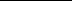 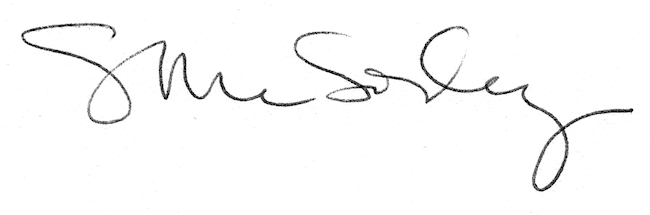 